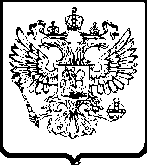 УПРАВЛЕНИЕ ФЕДЕРАЛЬНОЙ АНТИМОНОПОЛЬНОЙ СЛУЖБЫПО ТЮМЕНСКОЙ ОБЛАСТИ. Тюмень,  ул. Холодильная, 58а                                                                тел. 50-31-55АКТ   ПРОВЕРКИ № 08г. Тюмень                                                                                                          15 марта 2012г.На основании приказов Тюменского УФАС России от 24.01.2012 № 24, от 24.02.2012 № 78 (о продлении срока проверки), проведено плановое контрольное мероприятие в отношении департамента образования и науки Тюменской области (625000, г. Тюмень, ул. Володарского, 49), далее также  - Департамент образования, Департамент.С копиями приказа о проведении и продлении проверки Департамент образования ознакомлен 30.01.2012, 27.02.2012.Лица, проводившие проверку: начальник отдела _____________, ведущий специалист-эксперт ______________, специалист-эксперт _________________.В проведении проверки принимали участие: ___________________________. Руководителем проверяемого лица в период проведения проверки являлся Райдер А.В. Предметом проводимой проверки является соблюдение Департаментом образования требований Федерального закона от 26.07.2006 №135-ФЗ «О защите конкуренции» (далее также  – Закон о защите конкуренции).Период, за который проведена проверка соблюдения антимонопольного законодательства: с 01.01.2009 по настоящее время.Срок проведения проверки по приказам: с 01.02.2012 по 15.03.2012.Период проведения проверки: 20.02.2012 – 15.03.2012.Продолжительность проверки: 17 рабочих дней.Акт составлен __________________________.В соответствии с уведомлением о проведении проверки (письмо от 25.01.2012 №ДШ/327) у проверяемого лица были затребованы следующие документы: - положение департаменте образования и науки Тюменской области;- приказы, распоряжения, принятые Департаментом в период с 01.01.2009 по настоящее время;- договоры (соглашения), заключенные в период с 01.01.2009 по настоящее время, а также все иные действующие в настоящее время договоры (соглашения), независимо от даты с приложением реестра с указанием в нем хозяйствующих субъектов, реквизитов договоров, сроков и оснований их заключения;- реестр предприятий и учреждений, подведомственных Департаменту с приложением копий уставов;- имеющиеся документы и материалы обо всех проведенных торгах за период с 01.01.2009 по настоящее врем;Контрольным мероприятием было установлено следующее.Департамент образования и науки Тюменской области является органом исполнительной власти Тюменской области, обеспечивающим в пределах своей компетенции проведение единой государственной политики и осуществляющим управление в сфере образования и науки в Тюменской области (п. 1.1 Положения о департаменте, утв. постановлением Правительства Тюменской области от 30.05.2005 N 55-п, далее – Положение).Основными задачами Департамента являются:1) участие в разработке и реализации основных направлений и приоритетов государственной политики в сфере образования и науки в Тюменской области;2) осуществление контроля в пределах своей компетенции за реализацией федерального и областного законодательства в сфере образования и науки, разработка предложений по совершенствованию нормативной базы в сфере образования и науки;3) участие в пределах своей компетенции в организации финансового обеспечения государственных гарантий прав граждан на образование, разработке регионального минимального социального стандарта и иных нормативов расходов областного бюджета в сфере образования;4) осуществление перспективного планирования материально-технического развития отрасли, координация строительства, реконструкции и капитального ремонта объектов в сфере образования;5) разработка и реализация в пределах своей компетенции единой политики в области внедрения новых педагогических и информационных технологий;6) реализация кадровой политики в сфере образования;7) обеспечение взаимодействия с органами местного самоуправления, образовательными и иными организациями по вопросам организации предоставления общедоступного и бесплатного начального общего, основного общего, среднего (полного) общего образования, дошкольного образования, предоставления дополнительного образования детям и организации отдыха детей в каникулярное время;8) организация предоставления начального, среднего и дополнительного профессионального образования, а также высшего и послевузовского профессионального образования образовательными организациями, находящимися в ведении Тюменской области;9) взаимодействие с вузами и научными организациями;10) обеспечение в пределах своей компетенции социальной поддержки семей, имеющих детей, детей-сирот и детей, оставшихся без попечения родителей;11) создание условий для всестороннего развития детей и молодежи, поддержка одаренных и талантливых детей и молодежи;12) развитие международного и межрегионального сотрудничества в области образования;13) разработка и реализация мер по эффективному расходованию государственных и муниципальных средств и рациональному использованию государственного и муниципального имущества в курируемой сфере;14) совершенствование качества образования, в том числе качества подготовки обучающихся и выпускников образовательных учреждений и организаций.В соответствии с п. 5.3 Положения, а также номенклатурой дел руководителем Департамента издаются приказы ненормативного характера.Всего для проверки департаментом представлено 5 113 приказов, из них: 496 – по административно-хозяйственной деятельности (только за 2011год, ранее не издавались); 4 617 – по основной деятельности.I. В соответствии с п. 1.6 Положения имущество, необходимое для осуществления деятельности, передается Департаменту в оперативное управление. На момент проведения проверки на балансе департамента всего находилось 1 864 единицы имущества, из них 6 – недвижимое имущество: 2 квартиры, 1 жилой дом, помещения гаража (№№ 1, 9, 10), административное здание (Володарского, 49), которое закреплено за Департаментом  на праве оперативного управления в соответствии с распоряжением комитета по управлению государственным имуществом администрации Тюменской области от 12.12.1999 № 492/06. Помещения гаража используются Департаментом. В административном здании по ул. Володарского, 49 располагаются Департамент образования, а также Избирательная комиссия Тюменской области и Тюменская межрегиональная организация профсоюза работников народного образования и науки РФ. Избирательной комиссии помещения в здании Департамента, общей площадью 353,9 м2, переданы в безвозмездное пользование департаментом имущественных отношений  Тюменской области по договору от 29.10.2004 № 389. Профсоюзной организации помещения (каб. №№ 306, 310) предоставлены в безвозмездное пользование в соответствии с региональным отраслевым соглашением учреждений системы образования Тюменской области на 2010-2012гг., утв. 19.01.2010г. директором Департамента образования и председателем областной организации профсоюза работников народного образования и науки Тюменской области. Кроме того, в ходе проверки установлено, что на основании Соглашения о сотрудничестве, заключаемом Департаментом ежегодно с ИП Потомовой М.В., последней для организации питания сотрудников Департамента фактически предоставлено помещение и оборудование столовой, расположенной на 1 этаже здания по ул. Володарского, 49 (соглашения от 20.12.2010 № 25, от 10.01.2012 № 1).Согласно п.20 ст.4 Закона о защите конкуренции, предоставление, в частности, органами государственной власти субъектов РФ отдельным хозяйствующим субъектам преимущества, обеспечивающего более выгодные условия деятельности, признается государственной преференцией. При этом формами преимуществ могут быть предоставление  органами государственной власти государственного имущества, передача иных объектов гражданских прав, предоставление имущественных льгот, государственных гарантий.Вместе с тем, п.1 ч.4 ст.19 Закона о защите конкуренции предусматривает, что не является государственной преференцией предоставление имущества отдельному лицу по результатам торгов, организованных в соответствии с законодательством Российской Федерации, а также по результатам иных процедур, предусмотренных законодательством Российской Федерации о размещении заказов на поставки товаров, выполнение работ, оказание услуг для государственных и муниципальных нужд. Без проведения публичных процедур государственная преференция может предоставляться только с предварительного письменного согласования с антимонопольным органом (п. 9 ч. 1 ст. 17.1 Закона о защите конкуренции).Частью 1 ст.15 Закона о защите конкуренции установлен запрет органам государственной власти принимать акты и (или) осуществлять действия (бездействия), которые приводят или могут привести к недопущению, ограничению, устранению конкуренции. В частности, запрещается предоставление государственной преференции в нарушение порядка, установленного главой 5 Закона о защите конкуренции.Кроме того, в соответствии со ст. 16 Закона о защите конкуренции запрещаются соглашения между органами государственной власти субъектов Российской Федерации и хозяйствующими субъектами, если такие соглашения приводят или могут привести к недопущению, ограничению, устранению конкуренции, в частности, к ограничению доступа на товарный рынок, выхода из товарного рынка или устранению с него хозяйствующих субъектов.Таким образом, действия Департамента образования по заключению соглашений о сотрудничестве с ИП Потомовой М.В. для осуществления деятельности по организации общественного питания без проведения публичных процедур содержат признаки нарушения ст.ст. 15, 16 Закона о защите конкуренции.II. На момент проведения проверки в ведении департамента находится 32 образовательных учреждения среднего (30) и высшего (2) профессионального образования, 1 научная организация, в отношении которых департамент осуществляет функции и полномочия учредителя (за исключением функций и полномочий, осуществление которых относится к компетенции иных органов государственной власти (должностных лиц) Тюменской области. При анализе уставов подведомственных департаменту организаций нарушений антимонопольного законодательства не выявлено. Вместе с тем, при рассмотрении отчетов образовательных учреждений об использовании закрепленного за ними на праве оперативного управления государственного имущества за 2010 год было установлено, что 6 образовательных учреждений предоставляют закрепленное за ними на праве оперативного управления государственное имущество в аренду хозяйствующим субъектам – это:1) АОУ НПО ТО «Профессиональное училище № 6», в настоящее время - АОУ СПО ТО «Тюменский техникум строительной индустрии и городского хозяйства» (площадь сдаваемого в аренду имущества – 18,2 м2);2) АОУ НПО ТО «Профессиональное училище № 14», в настоящее время – ГАОУ СПО ТО «Тюменский колледж водного транспорта» (площадь сдаваемого в аренду имущества – в период 2008-2009гг. – 934 м2);3) АОУ СПО ТО «Тюменский колледж транспорта» (площадь сдаваемого в аренду имущества – 364,7 м2);4) АОУ СПО ТО «Голышмановский агропедагогический колледж» (площадь сдаваемого в аренду имущества – 60,3 м2);5) АОУ НПО ТО «Профессиональное училище № 52» (площадь сдаваемого в аренду имущества – 196,09 м2);6) АОУ СПО ТО «Тюменский торгово-экономический техникум» (площадь сдаваемого в аренду имущества – 245 м2).Указанные образовательные учреждения имеют статус автономных. В силу ч. 2 ст. 3 Федерального закона от 03.11.2006 № 174-ФЗ «Об автономных учреждениях» автономное учреждение без согласия учредителя не вправе распоряжаться недвижимым имуществом и особо ценным движимым имуществом, закрепленными за ним учредителем или приобретенными автономным учреждением за счет средств, выделенных ему учредителем на приобретение этого имущества. В соответствии с п. 5 Порядка осуществления органами исполнительной власти Тюменской области функций и полномочий учредителя автономных учреждений Тюменской области, утв. постановлением Правительства ТО от 11.09.2007 № 216-п (действовал до 31.01.2011), согласие на распоряжение автономным учреждением недвижимым и особо ценным движимым имуществом, закрепленными за ним на праве оперативного управления или приобретенными автономным учреждением за счет средств, выделенных ему учредителем на приобретение этого имущества, дает уполномоченный орган (в данном случае – это Департамент образования) совместно с департаментом имущественных отношений Тюменской области в следующем порядке. Образовательные учреждения за согласованием первоначально обращаются в Департамент образования, который выдает заключение в виде экспертной оценки последствий договора аренды об отрицательном или положительном влиянии деятельности арендатора на учебно-воспитательный процесс. С положительным заключением образовательные учреждения обращаются в департамент имущественных отношений Тюменской области, который принимает окончательное решение о  согласовании договора аренды, после чего автономные учреждения заключают договор аренды.В соответствии с п. 2 ч. 3 ст. 17.1 Закона о защите конкуренции заключение договоров аренды, договоров безвозмездного пользования, иных договоров, предусматривающих переход прав владения и (или) пользования в отношении государственного недвижимого имущества, закрепленного на праве оперативного управления за государственными автономными учреждениями, осуществляется по результатам проведения конкурсов или аукционов на право заключения этих договоров.Без проведения торгов предоставление закрепленного на праве оперативного управления недвижимого имущества возможно в случаях, перечисленных в ч.1 ст. 17.1 Закона о защите конкуренции, в том числе в порядке, предусмотренном главой 5 Закона о защите конкуренции (предоставление государственной преференции).  Информации, подтверждающей организацию проведения публичных торгов на право заключения договоров аренды нежилых помещений образовательными учреждениями либо согласования с антимонопольным органом, в ходе проверки не предоставлено. В Тюменском УФАС России сведения о согласовании поименованными образовательными учреждениями заключения договоров аренды в указанный период также отсутствуют.Таким образом, действия перечисленных образовательных учреждений, выразившиеся в предоставлении государственного имущества в аренду хозяйствующим субъектам без проведения процедур, установленных антимонопольным законодательством, содержат признаки нарушения ч.3 ст.17.1 Закона о конкуренции.III. В соответствии с п. 3.10 Положения Департамент образования выполняет функции государственного заказчика при  размещении заказов на поставки товаров, выполнение работ, оказание услуг для государственных нужд по вопросам, входящим в компетенцию Департамента, в соответствии с действующим законодательством, порядком взаимодействия уполномоченного органа и государственных заказчиков в Тюменской области.Процедуры размещения государственного заказа для нужд Департамента по представляемым заявкам осуществляются уполномоченным органом  - Управлением государственных закупок Тюменской области -   в порядке, установленном распоряжением правительства Тюменской области от 30.12.2010г. № 2100-рп «Об утверждении порядка взаимодействия уполномоченного органа и заказчиков Тюменской области». Заключение контрактов на поставку товаров, выполнение работ, оказание услуг для государственных нужд осуществляется Департаментом в соответствии с Федеральным законом от 21.07.2005 г. № 94-ФЗ «О размещении заказов на поставки товаров, выполнение работ, оказание услуг для государственных и муниципальных нужд» (далее – Закон о размещении заказов).При анализе представленных инспекции хозяйственных договоров, заключаемых Департаментом, нарушений действующего законодательства не установлено.IV. Департамент образования является разработчиком и координатором долгосрочной целевой программы «Основные направления развития образования и науки Тюменской области» на 2011-2013, далее также - Программа (утверждена распоряжением правительства Тюменской области  от  30.08.2010 № 1298-рп). В соответствии с разделом 2 паспорта Программы реализация мероприятий Программы направлена на достижение стратегической цели Тюменской области, которая раскрывается через систему стратегических приоритетов в составе которых - обеспечение потребностей населения в услугах образования.Система программных мероприятий, в том числе предусматривает осуществление работ по строительству и капитальному ремонту объектов образования (приложение 1.1 Программы). В соответствии с разделом 7 паспорта Программы Заказчиком на строительство и реконструкцию объектов образования (детских садов, школ) является Главное управление строительства Тюменской области (далее – ГУС ТО).Процедуры размещения государственного заказа на выполнение указанных работ по представляемым заявкам ГУС ТО осуществляются Управлением государственных закупок Тюменской области. Государственные контракты по результатам процедур размещения госзаказа с подрядчиками заключаются ГУС ТО.Программные мероприятия по капитальному ремонту объектов образования включаются в состав государственного задания для образовательных учреждений. Работы по капитальному ремонту осуществляются подрядчиками, привлекаемыми образовательными учреждениями самостоятельно.Так, в 2010 году осуществлен капитальный ремонт 13 образовательными учреждениями на общую сумму 630 972 тыс. руб., в 2011 году – 9 образовательными учреждениями на общую сумму 145 248,35 тыс. руб.Образовательные учреждения Тюменской области имеют организационно-правовую форму автономных учреждений, в отношении которых Департамент образования от имени Тюменской области осуществляет функции учредителя.В соответствии с п. 1 ст. 2, п. 2 ст. 4 Федерального закона от 03.11.2006 № 174-ФЗ «Об автономных учреждениях» (далее – Закон об автономных учреждениях) автономным учреждением признается некоммерческая организация, созданная Российской Федерацией, субъектом РФ или муниципальным образованием для выполнения работ, оказания услуг в целях осуществления предусмотренных законодательством РФ полномочий органов государственной власти, полномочий органов местного самоуправления в сферах науки, образования, здравоохранения, культуры, социальной защиты, занятости населения, физической культуры и спорта, а также в иных сферах. Автономное учреждение осуществляет деятельность, ради которой оно создано, в соответствии с заданиями учредителя.Статьей 69 Бюджетного кодекса РФ (далее – БК РФ) предусмотрено, что к бюджетным ассигнованиям относятся ассигнования на: оказание государственных (муниципальных) услуг (выполнение работ), в том числе ассигнования на оплату государственных (муниципальных) контрактов на поставку товаров, выполнение работ, оказание услуг для государственных (муниципальных) нужд.Согласно ст. 69.1 БК РФ к бюджетным ассигнованиям на оказание государственных (муниципальных) услуг относятся ассигнования на предоставление субсидий автономным учреждениям, включая субсидии на возмещение нормативных затрат  по оказанию ими государственных (муниципальных) услуг физическим и (или) юридическим лицам.В силу ст. 69.2 БК РФ государственное (муниципальное) задание на оказание государственных (муниципальных) услуг физическим и юридическим лицам также должно содержать: определение категорий физических и (или) юридических лиц, являющихся потребителями соответствующих услуг; порядок оказания соответствующих услуг; предельные цены (тарифы) на оплату соответствующих услуг физическими или юридическими лицами в случаях, если законодательством РФ предусмотрено их оказание на платной основе, либо порядок установления указанных цен (тарифов).В соответствии с п. 3 ст. 4 Закона об автономных учреждениях учредитель осуществляет финансовое обеспечение выполнения задания с учетом расходов на содержание недвижимого и особо ценного движимого имущества, закрепленных за автономным учреждением учредителем или приобретенных автономным учреждением за счет средств, выделенных ему учредителем на приобретение такого имущества, расходов на уплату налогов, в качестве объекта налогообложения по которым признается соответствующее имущество, в том числе земельные участки.То есть, автономные учреждения создаются для оказания государственных (муниципальных) услуг физическим или юридическим лицам. При этом, указанные услуги являются полномочиями  органов государственной власти и  органов местного самоуправления.Государственное (муниципальное) задание на оказание государственных (муниципальных) услуг в соответствии с п. 3 ст. 69.2 БК РФ формируется в порядке, установленном соответственно Правительством РФ, высшим исполнительным органом государственной власти субъекта РФ, местной администрацией муниципального образования.Порядок и условия формирования и финансового обеспечения выполнения государственными автономными и бюджетными учреждениями Тюменской области содержатся в Положении, утв. постановлением правительства Тюменской области от 28.12.2010 № 384-п. (далее – Положение). Так, в соответствии с п. 3.1 Положения финансовое обеспечение выполнения государственного задания осуществляется за счет средств областного бюджета путем предоставления учреждению субсидии на финансирование выполнения государственного задания, содержание недвижимого и особо ценного движимого имущества (за исключением имущества, сданного в аренду), а также на приобретение имущества, стоимость единицы которого не превышает 100 тыс. руб., в пределах средств, утвержденных уполномоченным органом.Согласно п. 3.2. Положения при определении размера субсидии учитываются:1) затраты, непосредственно связанные с оказанием услуг (выполнением работ), предусмотренных государственным заданием, включающие в себя:а) затраты на оплату труда работников учреждения (с учетом отчислений по страховым взносам на обязательное пенсионное страхование, на обязательное медицинское страхование, на обязательное социальное страхование на случай временной нетрудоспособности и в связи с материнством, на обязательное социальное страхование от несчастных случаев на производстве и профессиональных заболеваний), в части деятельности этих работников по оказанию услуг (выполнению работ), предусмотренных государственным заданием (за исключением средств централизованного фонда стимулирования труда);б) затраты на оплату товаров, работ и услуг, включая оплату приобретения расходных материалов, необходимых для оказания услуг (выполнения работ), предусмотренных государственным заданием;2) затраты на общехозяйственные нужды (на выполнение работ по поддержанию учреждения в функциональном состоянии, включая обеспечение сохранности имущества, в том числе в период, когда учреждением не оказываются услуги, не выполняются работы, предусмотренные государственным заданием), включающие в себя:а) затраты на оплату труда работников учреждения (с учетом отчислений по страховым взносам на обязательное пенсионное страхование, на обязательное медицинское страхование, на обязательное социальное страхование на случай временной нетрудоспособности и в связи с материнством, на обязательное социальное страхование от несчастных случаев на производстве и профессиональных заболеваний), в части деятельности этих работников по поддержанию учреждения в функциональном состоянии, включая обеспечение сохранности имущества (за исключением средств централизованного фонда стимулирования труда);б) затраты на оплату товаров, работ и услуг, включая оплату приобретения расходных материалов, необходимых для поддержания учреждения в функциональном состоянии, включая обеспечение сохранности имущества;3) затраты на содержание недвижимого имущества и особо ценного движимого имущества, включающие в себя:- затраты на оплату коммунальных услуг (с учетом требований части 2 статьи 24 Федерального закона от 23.11.2009 N 261-ФЗ "Об энергосбережении и о повышении энергетической эффективности и о внесении изменений в отдельные законодательные акты Российской Федерации");- затраты на текущее содержание и ремонт зданий и сооружений;- затраты на текущее содержание и ремонт особо ценного движимого имущества;- затраты на уплату налогов, в качестве объекта налогообложения по которым признается соответствующее имущество, в том числе земельные участки.Автономные образовательные учреждения Тюменской области созданы в целях осуществления предусмотренных законодательством РФ полномочий органов государственной власти Тюменской области в сфере образования. Для достижения указанных целей автономные учреждения осуществляют образовательную деятельность по образовательным программам в соответствии с государственными образовательными стандартами в соответствии с государственным заданием. Кроме государственного задания образовательные учреждения вправе выполнять определенные уставом учреждения работы, оказывать услуги, относящиеся к его основной деятельности, для граждан и юридических лиц за плату и на одинаковых при оказании однородных услуг условиях в порядке, установленном федеральными законами. Образовательные автономные учреждения не вправе осуществлять виды деятельности, не предусмотренные их уставами.При анализе утвержденных Департаментом образования государственных заданий для образовательных автономных учреждений на 2010 и 2011гг., было установлено, что в объеме субсидий на финансовое обеспечение выполнения государственного задания, в составе расходов на содержание учреждения, в том числе  предусматривались средства на капитальный ремонт (раздел 2 государственного задания):Как видно из данных, приведенных в таблице, в объеме субсидии на финансовое обеспечение государственного задания в большинстве случаев расходы на капитальный ремонт в составе расходов на содержание учреждения составляют 50-90% от общей суммы субсидии, предоставляемой учреждению. Вместе с тем, выделение субсидий на проведение капитального ремонта в составе государственного задания не предусмотрено действующим законодательством РФ в связи со следующим.Проведение капитального ремонта объектов образования является нуждой Тюменской области – потребностью, необходимой для решения государственного полномочия, закрепленного в п. 14 ст. 26.3 Федерального закона от 06.10.1999 № 184-ФЗ «Об общих принципах организации законодательных (представительных) и исполнительных органов государственной власти субъектов РФ» - организация предоставления начального, среднего и дополнительного профессионального образования (за исключением образования, получаемого в федеральных образовательных учреждениях, перечень которых утверждается Правительством Российской Федерации).В силу п.п. 1, 2 ст. 72 БК РФ размещение заказов на поставки товаров, выполнение работ, оказание услуг для государственных нужд производится в соответствии с законодательством РФ о размещении заказов.В соответствии со ст. 5 Федерального закона от 21.07.2005 № 94-ФЗ «О размещении заказов на поставки товаров, выполнение работ, оказание услуг для государственных и муниципальных нужд» (далее – Закон о размещении заказов) под размещением заказов понимаются осуществляемые в порядке, предусмотренном настоящим Законом, действия заказчиков, уполномоченных органов по определению поставщиков (исполнителей) в целях заключения с ними государственных контрактов, а в случаях, предусмотренных п. 14 ч. 2 ст. 55 Закона о размещении заказов, в целях заключения с ними также иных гражданско-правовых договоров.В свою очередь, Закон о размещении заказов  устанавливает единый порядок размещения государственных заказов в целях обеспечения единства экономического пространства на территории РФ при размещении заказов, эффективного использования бюджетных средств, расширения возможностей для участия физических и юридических лиц в размещении заказов и стимулирования такого участия, развития добросовестной конкуренции, совершенствования деятельности органов государственной власти в сфере размещения государственного заказа, обеспечения гласности и прозрачности размещения заказов, предотвращения коррупции и других злоупотреблений в сфере размещения заказов (ст. 1).Во всех случаях размещение заказа для государственных нужд осуществляется путем проведения торгов, за исключением случаев, предусмотренных п. 2 ст. 10 Закона о размещении заказов. При этом, применение Закона о размещении заказов обязательно при условии использования средств бюджета, которые направляются на оплату работ (услуг) для государственных нужд.Согласно ч. 1 ст. 15 Закона о защите конкуренции органам государственной власти субъектов РФ запрещается принимать акты и (или) осуществлять действия (бездействие), которые приводят или могут привести к недопущению, ограничению, устранению конкуренции, за исключением предусмотренных федеральными законами случаев принятия актов и (или) осуществления таких действий (бездействия, в том числе указанные в данной норме.Включение в объем субсидии на финансовое обеспечение государственного задания средств на проведение капитального ремонта противоречит требованиям Закона о защите конкуренции, приводит к ограничению конкуренции на соответствующих товарных рынках в связи с недопущением конкурентных отношений между хозяйствующими субъектами, поскольку работы по капитальному ремонту для государственных нужд осуществляются подрядчиками, определяемыми образовательными учреждениями самостоятельно, без проведения процедур в соответствии с Законом о размещении заказов.Учитывая изложенное, в действиях Департамента образования по включению в состав государственных заданий для образовательных учреждений работ по капитальному ремонту содержат признаки нарушения ч. 1 ст. 15 Закона о защите конкуренции.Таким образом, в результате проведения контрольного мероприятия по проверке соблюдения департаментом образования и науки Тюменской области Закона о защите конкуренции, в действиях Департамента установлены признаки нарушения ст.ст. 15, 16 Закона о защите конкуренции. Кроме того, в действия 6 подведомственных Департаменту образовательных учреждений установлены признаки нарушения ч. 3 ст. 17.1 Закона о защите конкуренции.Прилагаемые документы (копии): - приказы Тюменского УФАС России: 24.01.2012 № 24, от 24.02.2012 № 78 (о продлении срока проверки;- письма Тюменского УФАС России: о проведении проверки от 25.01.2012 №ДШ/327,  о продлении проверки от 24.02.2012 № ДШ/942;- положение о департаменте образования и науки Тюменской области;- соглашения о сотрудничестве с ИП Потомовой М.В. от от 20.12.2010 № 25, от 10.01.2012 № 1;- реестр государственного имущества, закрепленного за департаментом;- государственные задания образовательных учреждений;- информация о выполнении работ по капитальному ремонту;- отчеты образовательных учреждений по использованию государственного имущества (с приложением приказов Департамента образования о проведении экспертной оценки, распоряжений департамента имущественных отношений, договоров аренды).Подписи лиц, проводивших проверку:                                                      ____________                                                                                                                       _____________С актом проверки ознакомлен, копию акта получил:Директор департамента образования и науки      _________________      __________«____»____________ 2012 г.        Отметка об отказе руководителя проверяемого лица (его уполномоченного представителя, иного должностного лица) подписать акт ____________________________________________________________________________________________________________________________________________________________________________________________________________________________________________________________________________________________________________Руководитель инспекции                                                                      ___________№ п/пНаименование образовательного учрежденияОбъем субсидии, тыс. руб.Объем субсидии, тыс. руб.№ п/пНаименование образовательного учрежденияВсегоНа содержание учреждения12342010 год2010 год2010 год2010 год1АОУ НПО ТО «Профессиональное училище № 14»154 03385 269, в т.ч. на капитальный ремонт – 76 9722АОУ НПО ТО «Профессиональный лицей № 54»58 25341 476, в т.ч. на капитальный ремонт – 36 1663АОУ НПО ТО «Профессиональное училище № 49»54 14041 146, в т.ч. на капитальный ремонт – 38 4314АОУ НПО ТО «Профессиональное училище № 46»47 82322 649, в т.ч. на капитальный ремонт – 20 0005АОУ НПО ТО «Профессиональное училище № 45»133 180116 558, в т.ч. на капитальный ремонт – 110 0926АОУ НПО ТО «Профессиональное училище № 24»123 693103 056, в т.ч. на капитальный ремонт – 98 5307АОУ НПО ТО «Профессиональное училище № 34»77 51153 226, в т.ч. на капитальный ремонт – 50 0008АОУ НПО ТО «Профессиональное училище № 55»48 75035 631, в т.ч. на капитальный ремонт – 32 5069АОУ СПО ТО «Тюменский торгово-экономический техникум»60 72447 839, в т.ч. на капитальный ремонт – 46 00010АОУ НПО ТО «Профессиональное училище № 6» (в настоящее время - Тюменский техникум строительной индустрии и городского хозяйства)96 12463 749, в т.ч. на капитальный ремонт – 57 50011АОУ НПО ТО «Агролицей № 29»38 43112 192, в т.ч. на капитальный ремонт – 6 70112АОУ СПО ТО «Голышмановский агропедагогический колледж»78 06928 554, в т.ч. на капитальный ремонт – 19 28913АОУ СПО ТО «Тюменский колледж транспорта» 88 27156 986, в т.ч. на капитальный ремонт – 50 000Всего на капитальный ремонт - 630 972 тыс. руб2011 год2011 год2011 год2011 год1АОУ СПО ТО «Тюменский педагогический колледж № 1»55 6247 172, в т.ч. на капитальный ремонт – 1 0672АОУ СПО ТО «Тюменский техникум строительной индустрии и городского хозяйства»56 21918 235, в т.ч. на капитальный ремонт – 10 6103АОУ НПО ТО «Профессиональный лицей № 46»86 30858 088, в т.ч. на капитальный ремонт – 55 5824АОУ НПО ТО «Ишимский политехнический техникум»37 1228 994, в т.ч. на капитальный ремонт – 6 1845АОУ СПО ТО «Тюменский колледж транспорта»45 86610 551, в т.ч. на капитальный ремонт – 3 8177АОУ НПО ТО «Профессиональное училище № 45»52 77236 832, в т.ч. на капитальный ремонт – 30 6058АОУ НПО ТО «Профессиональное училище № 24»35 97013 968, в т.ч. на капитальный ремонт – 9 5249АОУ НПО ТО «Профессиональное училище № 14»114 10136 676, в т.ч. на капитальный ремонт – 29 120Всего на капитальный ремонт - 145 248 тыс. руб